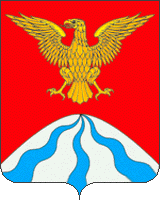 ФИНАНСОВОЕ УПРАВЛЕНИЕАДМИНИСТРАЦИИ МУНИЦИПАЛЬНОГО ОБРАЗОВАНИЯ«ХОЛМ-ЖИРКОВСКИЙ РАЙОН» СМОЛЕНСКОЙ ОБЛАСТИП  Р  И  К  А  Зот 18.12.2017                                                              № 61Об утверждении Перечня кодов подвидов (групп) доходов по видам доходов, главными администраторами которых являются органы местного самоуправления муниципального образования «Холм-Жирковский район» Смоленской области и (или) находящиеся в их ведении муниципальные казенные учрежденияВ соответствии с абзацем шестым пункта 9 статьи 20 Бюджетного кодекса Российской Федерации,п р и к а з ы в а ю:1. Утвердить Перечень кодов подвидов (групп) доходов по видам доходов, главными администраторами которых являются органы местного самоуправления муниципального образования «Холм-Жирковский район» Смоленской области и (или) находящиеся в их ведении муниципальными казенные учреждения, изложив в новой редакции (прилагается).2. Признать утратившими силу:- приказ от 22.12.2016 № 78 «Об утверждении Перечня кодов подвидов (групп) доходов по видам доходов, главными администраторами которых являются органы местного самоуправления муниципального образования «Холм-Жирковский район» Смоленской области и (или) находящиеся в их ведении муниципальные казенные учреждения»;- приказ от 18.04.2017 № 09 «О внесении изменений в  Перечень кодов подвидов (групп) доходов по видам доходов, главными администраторами которых являются органы местного самоуправления муниципального образования «Холм-Жирковский район» Смоленской области и (или) находящиеся в их ведении муниципальные казенные учреждения»;- приказ от 23.05.2017 № 16 «О внесении изменений в  Перечень кодов подвидов (групп) доходов по видам доходов, главными администраторами которых являются органы местного самоуправления муниципального образования «Холм-Жирковский район» Смоленской области и (или) находящиеся в их ведении муниципальные казенные учреждения»;- приказ от 14.06.2017 № 24 «О внесении изменений в  Перечень кодов подвидов (групп) доходов по видам доходов, главными администраторами которых являются органы местного самоуправления муниципального образования «Холм-Жирковский район» Смоленской области и (или) находящиеся в их ведении муниципальные казенные учреждения»;- приказ от 25.07.2017 № 27 «О внесении изменений в  Перечень кодов подвидов (групп) доходов по видам доходов, главными администраторами которых являются органы местного самоуправления муниципального образования «Холм-Жирковский район» Смоленской области и (или) находящиеся в их ведении муниципальные казенные учреждения»;- приказ от 04.09.2017 № 35 «О внесении изменений в  Перечень кодов подвидов (групп) доходов по видам доходов, главными администраторами которых являются органы местного самоуправления муниципального образования «Холм-Жирковский район» Смоленской области и (или) находящиеся в их ведении муниципальные казенные учреждения»;- приказ от 03.11.2017 № 50 «О внесении изменений в  Перечень кодов подвидов (групп) доходов по видам доходов, главными администраторами которых являются органы местного самоуправления муниципального образования «Холм-Жирковский район» Смоленской области и (или) находящиеся в их ведении муниципальные казенные учреждения».3. Бюджетному отделу Финансового управления (Е.В. Бочкина) довести настоящий приказ до сведения главных администраторов доходов бюджета муниципального образования «Холм-Жирковский район» Смоленской области и  Управления Федерального казначейства по Смоленской области.4. Настоящий приказ вступает в силу с 1 января 2018 года. УТВЕРЖДЕНприказом Финансового управления Администрации муниципального образования «Холм-Жирковский район» Смоленской области от 18.12.2017 № 61ПЕРЕЧЕНЬкодов подвидов (групп) доходов по видам доходов, главными администраторами которых являются органы местного самоуправления муниципального образования «Холм-Жирковский район» Смоленской области и (или) находящиеся в их ведении муниципальными казенные учрежденияНачальник Финансового управленияАдминистрации муниципального образования«Холм-Жирковский район» Смоленской областиТ.М.СтанькоКод дохода, код подвида (группы) доходаНаименование кода дохода, подвида (группы) дохода12Доходы, получаемые в виде арендной платы за земельные участки, государственная собственность на которые не разграничена и которые расположены в границах поселений, а также средства от продажи права на заключение договоров аренды указанных земельных участковДоходы, получаемые в виде арендной платы за земельные участки, государственная собственность на которые не разграничена и которые расположены в границах поселений, а также средства от продажи права на заключение договоров аренды указанных земельных участков1 11 05013 05 0000 120Доходы, получаемые в виде арендной платы за земельные участки, государственная собственность на которые не разграничена и которые расположены в границах сельских поселений и межселенных территорий муниципальных районов, а также средства от продажи права на заключение договоров аренды указанных земельных участков1 11 05013 05 0100 120Сумма платежа (перерасчеты и задолженность по соответствующему платежу)*1 11 05013 05 0200 120Пени, проценты и штрафы  по соответствующему платежу 1 11 05013 13 0250 120Доходы, получаемые в виде арендной платы за земельные участки, государственная собственность на которые не разграничена и которые расположены в границах Холм-Жирковского городского поселения, а также средства от продажи права на заключение договоров аренды указанных земельных участков1 11 05013 13 0100 120Сумма платежа (перерасчеты и задолженность по соответствующему платежу)*1 11 05013 13 0200 120Пени, проценты и штрафы  по соответствующему платежу Доходы от сдачи в аренду имущества, находящегося в оперативном управлении органов управления муниципальных районов и созданных ими учреждений (за исключением имущества муниципальных бюджетных и автономных учреждений)Доходы от сдачи в аренду имущества, находящегося в оперативном управлении органов управления муниципальных районов и созданных ими учреждений (за исключением имущества муниципальных бюджетных и автономных учреждений)1 11 05035 05 0000 120Доходы от сдачи в аренду имущества, находящегося в оперативном управлении органов управления муниципальных районов и созданных им учреждений (за исключением  имущества муниципальных бюджетных и автономных учреждений)1 11 05035 05 0100 120Сумма платежа (перерасчеты и задолженность по соответствующему платежу)1 11 05035 05 0200 120Пени, проценты и штрафы по соответствующему платежуДоходы от сдачи в аренду имущества, составляющего казну муниципальных районов (за исключением земельных участков)Доходы от сдачи в аренду имущества, составляющего казну муниципальных районов (за исключением земельных участков)1 11 05075 05 0000 120Доходы от сдачи в аренду имущества, составляющего казну муниципальных районов (за исключением земельных участков)1 11 05075 05 0100 120Сумма платежа (перерасчеты и задолженность по соответствующему платежу)1 11 05075 05 0200 120Пени, проценты и штрафы по соответствующему платежуДоходы от перечисления части прибыли, остающейся после уплаты налогов и иных обязательных платежей муниципальных унитарных предприятий, созданных муниципальными районамиДоходы от перечисления части прибыли, остающейся после уплаты налогов и иных обязательных платежей муниципальных унитарных предприятий, созданных муниципальными районами1 11 07015 05 0000 120Доходы от перечисления части прибыли, остающейся после уплаты налогов и иных обязательных платежей муниципальных унитарных предприятий, созданных муниципальными районами1 11 07015 05 0100 120Сумма платежа (перерасчеты и задолженность по соответствующему платежу)1 11 07015 05 0200 120Пени, проценты и штрафы по соответствующему платежуДоходы от оказания платных услуг (работ) и компенсации затрат государстваДоходы от оказания платных услуг (работ) и компенсации затрат государства113 02065 05 0000 130Доходы, поступающие в порядке возмещения расходов, понесенных в связи с эксплуатацией  имущества муниципальных районов1 13 01995 05 0000 130Прочие доходы от оказания платных услуг (работ) получателями средств бюджетов муниципальных районов1 13 02995 05 0000 130Прочие доходы  от компенсации затрат бюджетов муниципальных районовДоходы от продажи материальных и нематериальных активовДоходы от продажи материальных и нематериальных активов1 14 02053 05 0000 410Доходы от реализации иного имущества, находящегося в собственности муниципальных районов (за исключением имущества муниципальных бюджетных и автономных учреждений, а также имущества муниципальных унитарных предприятий, в том числе казенных), в части реализации основных средств по указанному имуществу1 14 02053 05 0100 410Сумма платежа (перерасчеты и задолженность по соответствующему платежу)1 14 02053 05 0200 410Пени, проценты и штрафы по соответствующему платежу1 14 02053 05 0000 440Доходы от реализации иного имущества, находящегося в собственности муниципальных районов (за исключением имущества муниципальных бюджетных и автономных учреждений, а также имущества муниципальных унитарных предприятий, в том числе казенных), в части реализации материальных запасов по указанному имуществу1 14 02053 05 0100 440Сумма платежа (перерасчеты и задолженность по соответствующему платежу)1 14 02053 05 0200 440Пени, проценты и штрафы по соответствующему платежу1 14 06013 05 0000 430Доходы от продажи земельных участков, государственная собственность на которые не разграничена и которые расположены в границах сельских поселений и межселенных территорий муниципальных районов1 14 06013 05 0100 430Сумма платежа (перерасчеты и задолженность по соответствующему платежу)1 14 06013 05 0200 430Пени, проценты и штрафы по соответствующему платежу1 14 06013 13 0000 430Доходы от продажи земельных участков, государственная собственность на которые не разграничена и которые расположены в границах городских поселений1 14 06013 13 0100 430Сумма платежа (перерасчеты и задолженность по соответствующему платежу)1 14 06013 13 0200 430Пени, проценты и штрафы по соответствующему платежуШтрафы, санкции, возмещение ущербаШтрафы, санкции, возмещение ущерба1 16 90050 05 0000 140Прочие поступления от денежных взысканий (штрафов) и иных сумм возмещения  ущерба, зачисляемые в бюджеты муниципальных районовПрочие неналоговые доходыПрочие неналоговые доходы1 17 01050 05 0000 180Невыясненные поступления, зачисляемые в бюджеты муниципальных районов1 17 05050 05 0000 180Прочие неналоговые доходы бюджетов муниципальных районовБЕЗВОЗМЕЗДНЫЕ ПОСТУПЛЕНИЯБЕЗВОЗМЕЗДНЫЕ ПОСТУПЛЕНИЯ2 02 29999 05 0014 151Субсидии бюджетам муниципальных районов из резервного фонда Администрации Смоленской области2 02 29999 05 0015 151Субсидии для софинансирования расходов бюджетов муниципальных районов Смоленской области на организацию отдыха детей в каникулярное время в лагерях дневного пребывания, организованных на базе муниципальных образовательных организаций, реализующих образовательные программы начального общего, основного общего, среднего общего образования, и организаций дополнительного образования детей2 02 29999 05 0016 151Субсидии для софинансирования расходов бюджетов муниципальных районов Смоленской области на организацию отдыха детей в загородных детских оздоровительных лагерях, расположенных на территории Российской Федерации, в каникулярное время.2 02 29999 05 0017 151Субсидии для софинансирования расходов бюджетов муниципальных районов Смоленской области по выравниванию уровня бюджетной обеспеченности поселений Смоленской области, входящих в состав муниципальных районов Смоленской области, за счет средств бюджетов данных муниципальных образований Смоленской области 2 02 30024 05 0001 151Субвенция бюджетам муниципальных районов на осуществление государственных полномочий по созданию административных комиссий в муниципальных районах и городских округах Смоленской области в целях привлечения к административной ответственности2 02 30024 05 0002 151Субвенции бюджетам муниципальных районов на осуществление государственных полномочий по созданию и организации деятельности комиссий по делам несовершеннолетних и защите их прав в муниципальных районах Смоленской области, комиссий по делам несовершеннолетних и защите их прав в городских округах Смоленской области 2 02 30024 05 0003 151Субвенция бюджетам муниципальных районов Смоленской области на осуществление полномочий органов государственной власти Смоленской области по расчету и предоставлению дотаций бюджетам поселений Смоленской области за счет средств областного бюджета в соответствии с областным законом от 29.09.2005 № 87-з «О межбюджетных отношениях в Смоленской области»2 02 30024 05 0004 151Субвенция бюджетам муниципальных районов на обеспечение государственных гарантий реализации прав на получение общедоступного и бесплатного начального общего, основного общего, среднего общего образования в муниципальных общеобразовательных организациях, включая расходы на оплату труда, приобретение учебников и учебных пособий, средств обучения, игр, игрушек (за исключением расходов на содержание зданий и оплату коммунальных услуг)2 02 30024 05 0005 151Субвенция бюджетам муниципальных районов на обеспечение государственных гарантий реализации прав на получение общедоступного и бесплатного дошкольного образования в муниципальных дошкольных образовательных организациях и муниципальных общеобразовательных организациях, включая расходы на оплату труда, приобретение учебников и учебных пособий, средств обучения, игр, игрушек (за исключением расходов на содержание зданий и оплату коммунальных услуг)2 02 30024 05 0006 151Субвенция бюджетам муниципальных районов на осуществление государственных полномочий по выплате вознаграждения за выполнение функций классного руководителя педагогическим работникам муниципальных образовательных организаций2 02 30024 05 0007 151Субвенция бюджетам муниципальных районов на организацию и осуществление деятельности по опеке и попечительству2 02 30024 05 0008 151Субвенция бюджетам муниципальных районов на осуществление государственных полномочий по обеспечению мер социальной поддержки по предоставлению компенсации расходов на оплату жилых помещений, отопления и освещения педагогическим работникам образовательных организаций2 02 30024 05 0009 151Субвенция бюджетам муниципальных районов на осуществление государственных полномочий по выплате компенсации платы, взимаемой с родителей (законных представителей), за присмотр и уход за детьми в образовательных организациях (за исключением государственных образовательных организаций), реализующих образовательную программу дошкольного образования, находящихся на территории Смоленской области2 02 30024 05 0010 151Субвенция бюджетам муниципальных районов на осуществление государственных полномочий по назначению и выплате ежемесячных денежных средств на содержание ребенка, находящегося под опекой (попечительством)2 02 30024 05 0012 151Субвенция бюджетам муниципальных районов на осуществление государственных полномочий по выплате денежных средств на содержание ребенка, переданного на воспитание в приемную семью2 02 30024 05 0013 151Субвенция бюджетам муниципальных районов на осуществление государственных полномочий по выплате вознаграждения, причитающегося приемным родителям2 02 30024 05 0018 151Субвенция бюджетам муниципальных районов на обеспечение детей-сирот и детей, оставшихся без попечения родителей, лиц из их числа жилыми помещениями 2 02 40014 05 1010 151Межбюджетные трансферты, передаваемые бюджету муниципального района из бюджета Агибаловского сельского поселения на осуществление внешнего финансового контроля в соответствии с заключенными соглашениями 2 02 40014 05 1020 151Межбюджетные трансферты, передаваемые бюджету муниципального района из бюджета Батуринского сельского поселения на осуществление внешнего финансового контроля в соответствии с заключенными соглашениями 2 02 40014 05 1030 151Межбюджетные трансферты, передаваемые бюджету муниципального района из бюджета Богдановского сельского поселения на осуществление внешнего финансового контроля в соответствии с заключенными соглашениями 2 02 40014 05 1040 151Межбюджетные трансферты, передаваемые бюджету муниципального района из бюджета Болышевского сельского поселения на осуществление внешнего финансового контроля в соответствии с заключенными соглашениями 2 02 40014 05 1050 151Межбюджетные трансферты, передаваемые бюджету муниципального района из бюджета Игоревского сельского поселения на осуществление внешнего финансового контроля в соответствии с заключенными соглашениями 2 02 40014 05 1060 151Межбюджетные трансферты, передаваемые бюджету муниципального района из бюджета Канютинского сельского поселения на осуществление внешнего финансового контроля в соответствии с заключенными соглашениями 2 02 40014 05 1070 151Межбюджетные трансферты, передаваемые бюджету муниципального района из бюджета Лехминского сельского поселения на осуществление внешнего финансового контроля в соответствии с заключенными соглашениями 2 02 40014 05 1080 151Межбюджетные трансферты, передаваемые бюджету муниципального района из бюджета Нахимовского сельского поселения на осуществление внешнего финансового контроля в соответствии с заключенными соглашениями 2 02 40014 05 1090 151Межбюджетные трансферты, передаваемые бюджету муниципального района из бюджета Никитинского сельского поселения на осуществление внешнего финансового контроля в соответствии с заключенными соглашениями 2 02 40014 05 1100 151Межбюджетные трансферты, передаваемые бюджету муниципального района из бюджета Печатниковского сельского поселения на осуществление внешнего финансового контроля в соответствии с заключенными соглашениями 2 02 40014 05 1110 151Межбюджетные трансферты, передаваемые бюджету муниципального района из бюджета Пигулинского сельского поселения на осуществление внешнего финансового контроля в соответствии с заключенными соглашениями 2 02 40014 05 1120 151Межбюджетные трансферты, передаваемые бюджету муниципального района из бюджета Стешинского сельского поселения на осуществление внешнего финансового контроля в соответствии с заключенными соглашениями 2 02 40014 05 1130 151Межбюджетные трансферты, передаваемые бюджету муниципального района из бюджета Томского сельского поселения на осуществление внешнего финансового контроля в соответствии с заключенными соглашениями 2 02 40014 05 1140 151Межбюджетные трансферты, передаваемые бюджету муниципального района из бюджета Тупиковского сельского поселения на осуществление внешнего финансового контроля в соответствии с заключенными соглашениями 2 02 40014 05 1150 151Межбюджетные трансферты, передаваемые бюджету муниципального района из бюджета Холм-Жирковского городского поселения на осуществление внешнего финансового контроля в соответствии с заключенными соглашениями 2 02 40014 05 2010 151Межбюджетные трансферты, передаваемые бюджету муниципального района из бюджета Агибаловского сельского поселения на осуществление части полномочий по казначейскому исполнению бюджета в соответствии с заключенными соглашениями 2 02 40014 05 2020 151Межбюджетные трансферты, передаваемые бюджету муниципального района из бюджета Батуринского сельского поселения на осуществление части полномочий по казначейскому исполнению бюджета в соответствии с заключенными соглашениями 2 02 40014 05 2030 151Межбюджетные трансферты, передаваемые бюджету муниципального района из бюджета Богдановского сельского поселения на осуществление части полномочий по казначейскому исполнению бюджета в соответствии с заключенными соглашениями 2 02 40014 05 2040 151Межбюджетные трансферты, передаваемые бюджету муниципального района из бюджета Болышевского сельского поселения на осуществление части полномочий по казначейскому исполнению бюджета в соответствии с заключенными соглашениями 2 02 40014 05 2050 151Межбюджетные трансферты, передаваемые бюджету муниципального района из бюджета Игоревского сельского поселения на осуществление части полномочий по казначейскому исполнению бюджета в соответствии с заключенными соглашениями 2 02 40014 05 2060 151Межбюджетные трансферты, передаваемые бюджету муниципального района из бюджета Канютинского сельского поселения на осуществление части полномочий по казначейскому исполнению бюджета в соответствии с заключенными соглашениями 2 02 40014 05 2070 151Межбюджетные трансферты, передаваемые бюджету муниципального района из бюджета Лехминского сельского поселения на осуществление части полномочий по казначейскому исполнению бюджета в соответствии с заключенными соглашениями 2 02 40014 05 2080 151Межбюджетные трансферты, передаваемые бюджету муниципального района из бюджета Нахимовского сельского поселения на осуществление части полномочий по казначейскому исполнению бюджета в соответствии с заключенными соглашениями 2 02 40014 05 2090 151Межбюджетные трансферты, передаваемые бюджету муниципального района из бюджета Никитинского сельского поселения на осуществление части полномочий по казначейскому исполнению бюджета в соответствии с заключенными соглашениями 2 02 40014 05 2110 151Межбюджетные трансферты, передаваемые бюджету муниципального района из бюджета Пигулинского сельского поселения на осуществление части полномочий по казначейскому исполнению бюджета в соответствии с заключенными соглашениями 2 02 40014 05 2120 151Межбюджетные трансферты, передаваемые бюджету муниципального района из бюджета Стешинского сельского поселения на осуществление части полномочий по казначейскому исполнению бюджета в соответствии с заключенными соглашениями 2 02 40014 05 2130 151Межбюджетные трансферты, передаваемые бюджету муниципального района из бюджета Томского сельского поселения на осуществление части полномочий по казначейскому исполнению бюджета в соответствии с заключенными соглашениями 2 02 40014 05 2140 151Межбюджетные трансферты, передаваемые бюджету муниципального района из бюджета Тупиковского сельского поселения на осуществление части полномочий по казначейскому исполнению бюджета в соответствии с заключенными соглашениями 2 02 40014 05 2150 151Межбюджетные трансферты, передаваемые бюджету муниципального района из бюджета Холм-Жирковского городского поселения на осуществление части полномочий по казначейскому исполнению бюджета в соответствии с заключенными соглашениями 2 02 40014 05 2160 151Межбюджетные трансферты, передаваемые бюджету муниципального района из бюджета Печатниковского сельского поселения на осуществление части полномочий по казначейскому исполнению бюджета в соответствии с заключенными соглашениями 